Grille de fluence lecture Piano de RETZDate :PrénomsNom du texteNiveau choisiEssaisTempsNb de mots lusNb d’erreursMots mal dits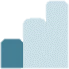 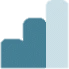 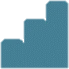 PrénomsNom du texteNiveau choisiEssaisTempsNb de mots lusNb d’erreursMots mal ditsPrénomsNom du texteNiveau choisiEssaisTempsNb de mots lusNb d’erreursMots mal dits